うｍ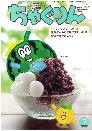 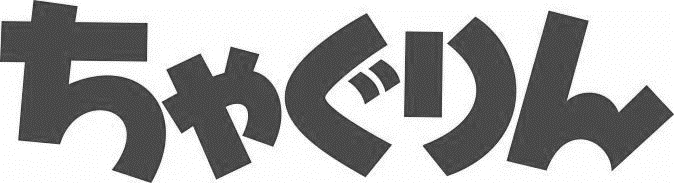 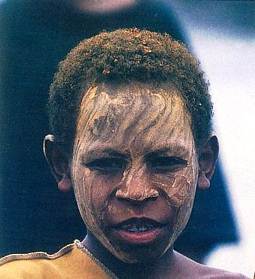 今月号は、プランターで育てることができるミニニンジンを取り上げています。小さなスペースでもできるミニニンジンの栽培は、現在の学校での状況にぴったりの野菜です。さらに、ミニニンジンを育てていると出会うキアゲハの幼虫も子どもたちの自然への関心や生命への気づきを育みます。生活科での学習にミニニンジンを取り上げて子どもたちの体験を豊かにしましょう。小学校学習指導要領の生活科の内容には、(７)「動物を飼ったり植物を育てたりして，それらの育つ場所，変化や成長の様子に関心をもち，また，それらは生命をもっていることや成長していることに気付き，生き物への親しみをもち，大切にすることができるようにする。」とあります。この内容を達成する教材として「ミニニンジン」を取り上げることができます。ミニニンジンのよさは、P34の栽培レベルでも「かんたん」とあるように、育てやすい野菜であることです。世話が簡単な野菜は、子どもたちの発達段階に適しています。さらに、栽培カレンダーを見ると、春まきと夏まきがあり、栽培に２度挑戦できる点も優れています。今年度は、これから夏まきを行って１回だけの栽培になりますが、次年度以降は４月に春まきをすることから始められます。新学期の慌ただしい時期ですから、１回目の種まきは、教師がしてもいいでしょう。その様子から子どもたちは夏まきへの期待を膨らませます。春まきから子どもたちが育てることで、うまくいかなかったことも出てきます。間引きや水やり、施肥、害虫の退治などの視点から１回目の育て方を振り返ることで、夏まきの活動がいっそう主体的になります。このように２回の体験を用意できるミニニンジンは生活科の栽培活動の教材としてぴったりと言えます。２：キアゲハをそだてよう　（1・２年生：生活科）ニンジンを育てていると、キアゲハの幼虫が出てきます。黒と緑の派手な縞模様が特徴的な幼虫です。キアゲハの幼虫を見つけた子どもたちは大騒ぎになります。大切に育てているミニニンジンを守るためにはキアゲハの幼虫を退治しないといけない、しかし、キアゲハだって生きているから退治するのはかわいそう、と子どもたちが真剣に話し合う姿が生まれてきます。キアゲハの成虫の姿を紹介すると、子どもたちは飼ってみたいと言い出すにちがいありません。そこから上記の小学校学習指導要領の生活科の内容（７）の生き物の飼育の活動が始まります。子どもたちは、パソコンでキアゲハの育て方を調べたり、タブレットで幼虫を撮影したりしながらキアゲハへの思いを育みます。その過程で、ニンジンやパセリの葉などのセリ科の植物を好んで食べることや幼虫から蛹、そして成虫へと育つ過程に関心をもって働きかけることができます。キアゲハが生命をもっていることに気づくとともに、生き物への親しみをもち、たいせつにすることを実現できます。ミニニンジンを育てることで栽培と飼育の内容を同時に実現できるよさがあります。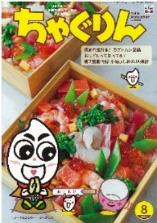 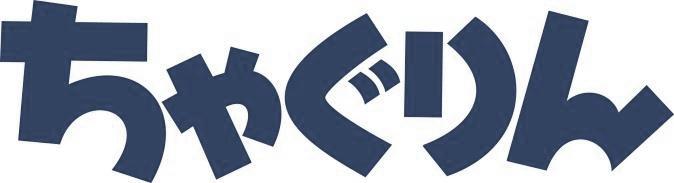 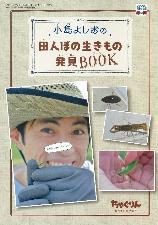 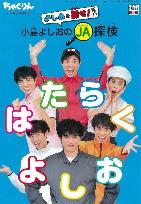 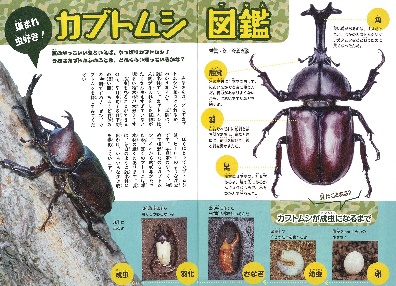 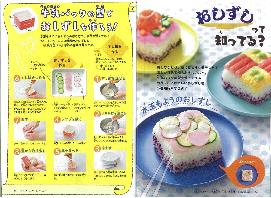 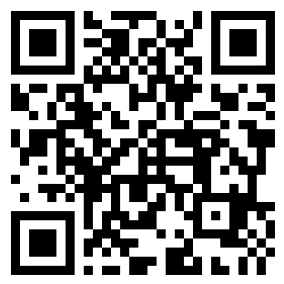 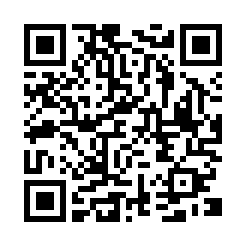 